Al Responsabile dell’Area 3 – Area Tecnica e SUAP  del Comune di BibbonaResponsabile del Procedimento - Ufficio Unico di Piano Ing. Serena Talamucci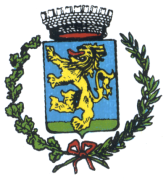 PIAZZA C. COLOMBO N. 157020 BIBBONA (LI)PEC: comune.bibbona@pec.itOSSERVAZIONE al/ai seguente/i atto/i:[] Piano Strutturale Intercomunale [] Rapporto Ambientale comprensivo dei relativi allegati, Relazione di Sintesi non Tecnica – Studio d’IncidenzaPer aspetti riguardanti: []Caratteri generali del Piano[]Comune di Bibbona []Comune di Casale MarittimoIl/La sottoscritto/aCognome __________________________ Nome _______________________________________Nato/a  a _______________________________ Provincia _________ Il _______/_______/______Residente a __________________________ Via/Piazza ________________________ n. _____  Presa visione delle STRATEGIE  RIADOTTATE DEL  PIANO STRUTTURALE INTERCOMUNALE – dei Comuni di Bibbona e Casale Marittimo (Deliberazione del Consiglio Comunale di Bibbona n. 42 del 21.06.2022 e Deliberazione del Consiglio Comunale di Casale Marittimo n. 26 del 29.06.2022);Consapevole che le osservazioni possono essere presentate esclusivamente nei riguardi delle previsioni oggetto di riadozione, entro e non oltre il giorno 19.09.2022 (come da avviso pubblicato sul BURT del 20.07.2022 N. 29, PARTE II);Considerato che __________________________________________________________________ ____________________________________________________________________________________________________________________________________________________________________________________________________________________________________________________________________________________________________________________________Osserva che _____________________________________________________________________ ____________________________________________________________________________________________________________________________________________________________________________________________________________________________________________________________________________________________________________________________Allegati alla presente osservazione:Copia documento d’identità in corso di validità;Il sottoscritto, oltre a quanto sopra, allega la seguente documentazione (all’osservazione possono essere allegati documenti, testi, relazioni illustrative, cartografie ecc..). In particolare, se la richiesta riguarda un’area specifica, si chiede di fornire un estratto cartografico del Piano Strutturale adottato con individuazione area oggetto di osservazione e modifiche proposte._________________________________________________________________________________________________________________________________________________________________________________________________________________________Data __________________	Firma_________________________________________________________________________TRATTAMENTO DEI DATI PERSONALII dati sopra riportati sono trattati nel rispetto delle norme sulla tutela della privacy, di cui al DLgs. n. 196/2003. I dati vengono archiviati e trattati sia in formato cartaceo sia su supporto informatico nel rispetto delle misure minime di sicurezza. L'interessato può esercitare i diritti di cui al citato Codice presentando richiesta direttamente presso l’Ufficio Unico di Piano – Urbanistica – Comune di Bibbona.COMUNE DI BIBBONA    Provincia di Livorno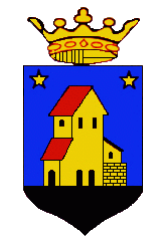 COMUNE DI CASALE MARITTIMO                 Provincia di PisaUFFICIO UNICO DI PIANO – URBANISTICAComune di Bibbona Comune CapofilaUFFICIO UNICO DI PIANO – URBANISTICAComune di Bibbona Comune CapofilaUFFICIO UNICO DI PIANO – URBANISTICAComune di Bibbona Comune CapofilaUFFICIO UNICO DI PIANO – URBANISTICAComune di Bibbona Comune CapofilaOGGETTO: OSSERVAZIONI LIMITATAMENTE ALLE SOLE STRATEGIE DEL PSI DEI COMUNI DI BIBBONA E DI CASALE MARITTIMO OGGETTO DI RIADOZIONE A SEGUITO DELLA CONFERENZA DI COPIANIFICAZIONE TENUTASI IN DATA 22.04.2022. (deliberazione del Consiglio Comunale di Bibbona n. 42 del 21.06.2022 e deliberazione del Consiglio Comunale di Casale Marittimo n. 26 del 29.06.2022). Pubblicazione RIADOZIONE sul BURT n.  29, parte II, del 20/07/2022Provincia ______  Posta elettronica _________________________  Tel. Cell.  ________________in qualità di:[] Privato/a cittadino/a[] Tecnico professionista[] Rappresentante dell’associazione o Ente ___________________________________________[]Rappresentante legale della società ________________________________________________ con sede ________________________________________________________________________[] Altro (specificare) ______________________________________________________________